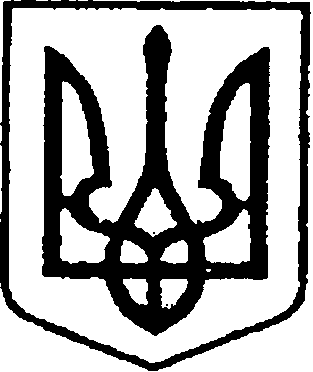                                                 УКРАЇНА          ЧЕРНІГІВСЬКА ОБЛАСТЬН І Ж И Н С Ь К А    М І С Ь К А    Р А Д А65 сесія VII скликання                           Р І Ш Е Н Н Явід 24 грудня  2019 року                м. Ніжин	                     № 16-65/2019Відповідно до статей 25, 26, 42, 59, 60, 73 Закону України «Про місцеве самоврядування в Україні», Регламенту Ніжинської міської ради Чернігівської області, затвердженого рішенням Ніжинської міської ради від 24 листопада 2015 року № 1-2/2015 (зі змінами), рішення Ніжинської міської ради від 03 травня 2017 року  № 49-23/2017 «Про затвердження Положення про порядок закріплення майна, що є комунальною власністю територіальної громади міста Ніжина, за підприємствами, установами,  організаціями на правах господарського відання або оперативного управління та типових договорів», розглянувши клопотання управління культури і туризму Ніжинської міської ради, міська рада вирішила:1. Зняти з балансового обліку управління культури і туризму Ніжинської міської ради та безоплатно передати на баланс Державного архіву Чернігівської області:- стелаж архівний двосторонній 2550 х 3600 х 800, кількість - 17 штук, первісна вартість – 197795 грн. 62 коп., сума зносу – 0 грн. 00 коп., залишкова вартість – 197795 грн. 62 коп. - стелаж архівний односторонній 2550 х 3600 х 400, кількість - 28 штук, первісна вартість – 301703 грн. 38 коп., сума зносу – 0 грн. 00 коп., залишкова вартість – 301703 грн. 38 коп.-    решітка металева (індивідуальне виготовлення) 1,67 х 1,70 – 1 шт., первісна вартість – 4480 грн. 00 коп., сума зносу – 0 грн. 00 коп., залишкова вартість – 4480 грн. 00 коп.решітка металева (індивідуальне виготовлення) 1,68 х 1,74 – 1 шт., первісна вартість – 4680 грн. 00 коп., сума зносу – 0 грн. 00 коп., залишкова вартість – 4680 грн. 00 коп.  решітка металева (індивідуальне виготовлення) 1,64 х 1,74 – 1 шт., первісна вартість – 4680 грн. 00 коп., сума зносу – 0 грн. 00 коп., залишкова вартість – 4680 грн. 00 коп.   решітка металева (індивідуальне виготовлення) 1,71 х 1,74 – 1 шт., первісна вартість – 4780 грн. 00 коп., сума зносу – 0 грн. 00 коп., залишкова вартість – 4780 грн. 00 коп.   решітка металева (індивідуальне виготовлення) 1,67 х 1,74 – 1 шт., первісна вартість – 4380 грн. 00 коп., сума зносу – 0 грн. 00 коп., залишкова вартість – 4380 грн. 00 коп.  решітка металева (індивідуальне виготовлення) 1,72 х 1,63 – 1 шт.,  первісна вартість – 4780 грн. 00 коп., сума зносу – 0 грн. 00 коп., залишкова вартість – 4780 грн. 00 коп.  решітки металеві (індивідуальне виготовлення) 1,69 х 1,69 – 5 шт., первісна вартість – 22400 грн. 00 коп., сума зносу – 0 грн. 00 коп., залишкова вартість – 22400 грн. 00 коп.   решітки металеві (індивідуальне виготовлення) 1,69 х 1,67 – 2 шт., первісна вартість – 8960 грн. 00 коп., сума зносу – 0 грн. 00 коп., залишкова вартість – 8960 грн. 00 коп.  решітка металева (індивідуальне виготовлення) 1,67 х 1,69 – 1 шт., первісна вартість – 4480 грн. 00 коп., сума зносу – 0 грн. 00 коп., залишкова вартість – 4480 грн. 00 коп.   решітка металева (індивідуальне виготовлення) 1,64 х 1,69 – 1 шт., первісна вартість – 4380 грн. 00 коп., сума зносу – 0 грн. 00 коп., залишкова вартість – 4380 грн. 00 коп.   решітка металева (індивідуальне виготовлення) 1,68 х 1,69 – 1 шт., первісна вартість – 4480 грн. 00 коп., сума зносу – 0 грн. 00 коп., залишкова вартість – 4480 грн. 00 коп.   решітка металева (індивідуальне виготовлення) 0,48 х 1,04 – 1 шт., первісна вартість – 3013 грн. 00 коп., сума зносу – 0 грн. 00 коп., залишкова вартість – 3013 грн. 00 коп.   решітка металева (індивідуальне виготовлення) 1,1 х 0,4 – 1 шт., первісна вартість – 3347 грн. 00 коп., сума зносу – 0 грн. 00 коп., залишкова вартість – 3347 грн. 00 коп.  2. Підприємствам балансоутримувачам забезпечити приймання – передачу майна у місячний термін.3. Начальнику управління культури і туризму Ніжинської міської ради Бассак Т.Ф.  забезпечити оприлюднення даного рішення на офіційному сайті Ніжинської міської ради протягом п’яти робочих днів після його прийняття.  4. Організацію виконання даного рішення покласти на заступника міського голови з питань діяльності виконавчих органів ради Алєксєєнка І.В., начальника управління культури і туризму Ніжинської міської ради Бассак Т.Ф, директора Державного архіву Чернігівської області Воробей Р.Б.5. Контроль за виконанням даного рішення покласти на постійну депутатську комісію з майнових та житлово-комунальних питань, транспорту, зв’язку та охорони навколишнього середовища  (голова комісії –     Онокало І.А.).Міський голова								      А. ЛІННИКПояснювальна запискаВідповідно до статей 25, 26, 42, 59, 60, 73 Закону України «Про місцеве самоврядування в Україні», Регламенту Ніжинської міської ради Чернігівської області, затвердженого рішенням Ніжинської міської ради від 24 листопада 2015 року № 1-2/2015 (зі змінами), рішення Ніжинської міської ради від 03 травня 2017 року  № 49-23/2017 «Про затвердження Положення про порядок закріплення майна, що є комунальною власністю територіальної громади міста Ніжина, за підприємствами, установами,  організаціями на правах господарського відання або оперативного управління та типових договорів», підготовлено дане рішення. Начальник управління культури і туризму Ніжинської міської ради							Т.Ф. БассакПро  передачу набалансовий облік майнаВізують:Начальник управління культуриі туризму Ніжинської міської ради                            Т. БассакЗаступник міського голови з питань діяльності виконавчих органів ради                           І.Алєксєєнко Секретар Ніжинської міської ради                           В.  СалогубНачальник відділу юридично-кадрового забезпечення апарату виконавчого комітету Ніжинської міської ради                            В.  ЛегаГолова постійної депутатської комісії міської ради з майнових та житлово-комунальних питань, транспорту, зв’язку та охорони навколишнього середовища                           І. ОнокалоГолова постійної депутатської комісії міської ради з питань регламенту, депутатської діяльності та етики, законності, правопорядку, антикорупційної політики, свободи слова та зв’язків з громадськістю                           О.  Щербак